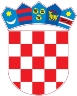 REPUBLIKA HRVATSKAKrapinsko-zagorska županijaUpravni odjel za prostorno uređenje, gradnju i zaštitu okolišaKrapina KLASA: UP/I-361-03/21-01/000083URBROJ: 2140/01-08-21-0004Krapina, 03.03.2021.Predmet:  	Javni poziv za uvid u spis predmetaMARIJA MARJANOVIĆ, HR-49000 Krapina, ŠET.HRV.NARODNOG PREPORODA 9ROBERT GOLUB, HR-49232 Radoboj, GORNJA ŠEMNICA 145A - dostavlja se Pozivamo stranke na uvid u spis predmeta u postupku izdavanja građevinske dozvole zagrađenje građevine stambene namjene, 2.b skupine, obiteljska kućana postojećoj građevnoj čestici k.č. broj 2090/7 k.o. Šemnica (Radoboj, Gornja Šemnica bb).Uvid u spis predmeta može se izvršiti dana 15.03.2021. god. u 08:30 sati, na lokaciji – Upravni odjel za prostorno uređenje, gradnju i zaštitu okoliša, Krapina, Magistratska 1. Ukoliko se uvidu u spis predmeta ne možete osobno odazvati, za uvid u spis predmeta možete odrediti punomoćnika koji će zastupati vaše interese.Stranka koja se odazove pozivu nadležnoga upravnog tijela za uvid, dužna je dokazati da ima svojstvo stranke. Građevinska dozvola može se izdati i ako se stranka ne odazove ovom pozivu. Stranci koja se nije odazvala pozivu na uvid, građevinska dozvola dostaviti će se izlaganjem na oglasnoj ploči ovog Upravnog odjela, te elektroničkoj oglasnoj ploči na adresi https://dozvola.mgipu.hr/ u trajanju od 8 dana.VIŠA REFERENTICA ZA PROSTORNO UREĐENJE I GRADNJUMirjana Vidiček, ing.građ. Napomena:Ukoliko u trenutku uvida u spis budu na snazi mjere opreza COVID 19, stranke su dužne prije dolaska u ured obvezno se javiti voditelju postupka na e-mail adresu: mirjana.vidicek@kzz.hr